Massachusetts Department of Environmental Protection Bureau of Water Resources – Wetlands and WaterwaysWW 27	Request for Combined Permit Amendment for Waterways License/Permit and 401 Water Quality CertificationMassachusetts Department of Environmental Protection Bureau of Water Resources – Wetlands and WaterwaysWW 27	Request for Combined Permit Amendment for Waterways License/Permit and 401 Water Quality CertificationMassachusetts Department of Environmental Protection Bureau of Water Resources – Wetlands and WaterwaysWW 27	Request for Combined Permit Amendment for Waterways License/Permit and 401 Water Quality CertificationMassachusetts Department of Environmental Protection Bureau of Water Resources – Wetlands and WaterwaysWW 27	Request for Combined Permit Amendment for Waterways License/Permit and 401 Water Quality CertificationMassachusetts Department of Environmental Protection Bureau of Water Resources – Wetlands and WaterwaysWW 27	Request for Combined Permit Amendment for Waterways License/Permit and 401 Water Quality CertificationMassachusetts Department of Environmental Protection Bureau of Water Resources – Wetlands and WaterwaysWW 27	Request for Combined Permit Amendment for Waterways License/Permit and 401 Water Quality CertificationMassachusetts Department of Environmental Protection Bureau of Water Resources – Wetlands and WaterwaysWW 27	Request for Combined Permit Amendment for Waterways License/Permit and 401 Water Quality Certification401 WQC Authorization #401 WQC Authorization #401 WQC Authorization #A. Applicant Information A. Applicant Information A. Applicant Information A. Applicant Information A. Applicant Information A. Applicant Information A. Applicant Information A. Applicant Information A. Applicant Information A. Applicant Information Important: When filling out forms on the computer, use only the tab key to move your cursor - do not use the return key.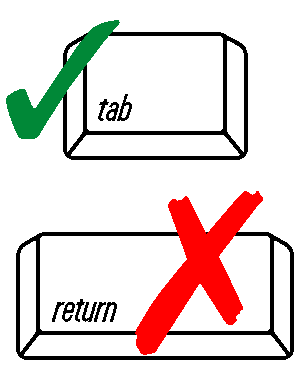 	Chapter 91 License/Permit Number:	Chapter 91 License/Permit Number:	Chapter 91 License/Permit Number:Important: When filling out forms on the computer, use only the tab key to move your cursor - do not use the return key.	401 Water Quality Certification Transmittal Number:	401 Water Quality Certification Transmittal Number:	401 Water Quality Certification Transmittal Number:Important: When filling out forms on the computer, use only the tab key to move your cursor - do not use the return key.1.	The purpose of this request is (check all that apply): 1.	The purpose of this request is (check all that apply): 1.	The purpose of this request is (check all that apply): 1.	The purpose of this request is (check all that apply): 1.	The purpose of this request is (check all that apply): 1.	The purpose of this request is (check all that apply): 1.	The purpose of this request is (check all that apply): 1.	The purpose of this request is (check all that apply): 1.	The purpose of this request is (check all that apply): 1.	The purpose of this request is (check all that apply): Important: When filling out forms on the computer, use only the tab key to move your cursor - do not use the return key.	 Chapter 91 License/Permit Amendment	     Chapter 91 Minor Modification		 Chapter 91 License/Permit Amendment	     Chapter 91 Minor Modification		 Chapter 91 License/Permit Amendment	     Chapter 91 Minor Modification		 Chapter 91 License/Permit Amendment	     Chapter 91 Minor Modification		 Chapter 91 License/Permit Amendment	     Chapter 91 Minor Modification		 Chapter 91 License/Permit Amendment	     Chapter 91 Minor Modification		 Chapter 91 License/Permit Amendment	     Chapter 91 Minor Modification		 Chapter 91 License/Permit Amendment	     Chapter 91 Minor Modification		 Chapter 91 License/Permit Amendment	     Chapter 91 Minor Modification		 Chapter 91 License/Permit Amendment	     Chapter 91 Minor Modification	Important: When filling out forms on the computer, use only the tab key to move your cursor - do not use the return key.	  401 WQC Amendment:	        Dredge
				        Fill	  401 WQC Amendment:	        Dredge
				        Fill	  401 WQC Amendment:	        Dredge
				        Fill	  401 WQC Amendment:	        Dredge
				        Fill	  401 WQC Amendment:	        Dredge
				        Fill	  401 WQC Amendment:	        Dredge
				        Fill	  401 WQC Amendment:	        Dredge
				        Fill	  401 WQC Amendment:	        Dredge
				        Fill	  401 WQC Amendment:	        Dredge
				        Fill	  401 WQC Amendment:	        Dredge
				        FillImportant: When filling out forms on the computer, use only the tab key to move your cursor - do not use the return key.2.	Applicant:2.	Applicant:2.	Applicant:2.	Applicant:2.	Applicant:2.	Applicant:2.	Applicant:2.	Applicant:2.	Applicant:2.	Applicant:Important: When filling out forms on the computer, use only the tab key to move your cursor - do not use the return key. Name	 Name	 Name	 Name	 Name	 Name	 Name	 Name	 Name	 Name	Street Address Street Address Street Address Street Address Street Address Street Address Street Address Street Address Street Address Street Address City/Town City/Town State State State State State State State State Zip Code Zip Code Contact personContact personContact personContact personContact personContact personContact personContact personTelephone NumberTelephone NumberEmail addressEmail addressEmail addressEmail addressEmail addressEmail addressEmail addressEmail address3.	Authorized Agent:3.	Authorized Agent:NameNameContact Person (if different)	Contact Person (if different)	Contact Person (if different)	Contact Person (if different)	Contact Person (if different)	Contact Person (if different)	Contact Person (if different)	Contact Person (if different)	Street Address Street Address Street Address Street Address Street Address Street Address Street Address Street Address Street Address Street Address City/Town City/Town StateStateStateStateStateStateZipZipTelephone Number Telephone Number Email addressEmail addressEmail addressEmail addressEmail addressEmail addressEmail addressEmail addressB. Project InformationB. Project InformationB. Project InformationB. Project InformationB. Project InformationB. Project InformationB. Project InformationB. Project InformationB. Project InformationB. Project Information1.	Project Location:1.	Project Location:Street AddressStreet AddressStreet AddressStreet AddressStreet AddressStreet AddressStreet AddressStreet AddressStreet AddressStreet AddressCity/TownCity/TownZip CodeZip CodeZip CodeZip CodeZip CodeZip Code2.	Summary of proposed project changes related to dredging:2.	Summary of proposed project changes related to dredging:2.	Summary of proposed project changes related to dredging:2.	Summary of proposed project changes related to dredging:2.	Summary of proposed project changes related to dredging:2.	Summary of proposed project changes related to dredging:2.	Summary of proposed project changes related to dredging:2.	Summary of proposed project changes related to dredging:2.	Summary of proposed project changes related to dredging:2.	Summary of proposed project changes related to dredging:Increase in area and/or volume of dredging:Increase in area and/or volume of dredging:Square feetSquare feetSquare feetDepthDepthDepthDepthVolumeChange in disposal method or location:Change in disposal method or location:Other (e.g., incursion on time-of-year restriction, Permit Term Extension):Other (e.g., incursion on time-of-year restriction, Permit Term Extension):B. Project Information (cont.)B. Project Information (cont.)B. Project Information (cont.)B. Project Information (cont.)B. Project Information (cont.)B. Project Information (cont.)B. Project Information (cont.)B. Project Information (cont.)B. Project Information (cont.)B. Project Information (cont.)3.	Summary of proposed changes related to Chapter 91 licensing of water-dependent non-dredging activities:3.	Summary of proposed changes related to Chapter 91 licensing of water-dependent non-dredging activities:3.	Summary of proposed changes related to Chapter 91 licensing of water-dependent non-dredging activities:3.	Summary of proposed changes related to Chapter 91 licensing of water-dependent non-dredging activities:3.	Summary of proposed changes related to Chapter 91 licensing of water-dependent non-dredging activities:3.	Summary of proposed changes related to Chapter 91 licensing of water-dependent non-dredging activities:3.	Summary of proposed changes related to Chapter 91 licensing of water-dependent non-dredging activities:3.	Summary of proposed changes related to Chapter 91 licensing of water-dependent non-dredging activities:3.	Summary of proposed changes related to Chapter 91 licensing of water-dependent non-dredging activities:3.	Summary of proposed changes related to Chapter 91 licensing of water-dependent non-dredging activities:	Authorized	Proposed	Proposed	Proposed	Net change	Net change	Net change	Net change	Net change	Net change	Explain all changes, including any changes in potential impacts to resource areas and/or waterways as well as additional mitigation proposed (use additional sheets if necessary)	Explain all changes, including any changes in potential impacts to resource areas and/or waterways as well as additional mitigation proposed (use additional sheets if necessary)	Explain all changes, including any changes in potential impacts to resource areas and/or waterways as well as additional mitigation proposed (use additional sheets if necessary)	Explain all changes, including any changes in potential impacts to resource areas and/or waterways as well as additional mitigation proposed (use additional sheets if necessary)	Explain all changes, including any changes in potential impacts to resource areas and/or waterways as well as additional mitigation proposed (use additional sheets if necessary)	Explain all changes, including any changes in potential impacts to resource areas and/or waterways as well as additional mitigation proposed (use additional sheets if necessary)	Explain all changes, including any changes in potential impacts to resource areas and/or waterways as well as additional mitigation proposed (use additional sheets if necessary)	Explain all changes, including any changes in potential impacts to resource areas and/or waterways as well as additional mitigation proposed (use additional sheets if necessary)	Explain all changes, including any changes in potential impacts to resource areas and/or waterways as well as additional mitigation proposed (use additional sheets if necessary)	Explain all changes, including any changes in potential impacts to resource areas and/or waterways as well as additional mitigation proposed (use additional sheets if necessary)4.		Include a copy of the existing combined 401/Chapter 91 Dredging, 401 Water Quality 	Certification, or Chapter 91 License. 4.		Include a copy of the existing combined 401/Chapter 91 Dredging, 401 Water Quality 	Certification, or Chapter 91 License. 4.		Include a copy of the existing combined 401/Chapter 91 Dredging, 401 Water Quality 	Certification, or Chapter 91 License. 4.		Include a copy of the existing combined 401/Chapter 91 Dredging, 401 Water Quality 	Certification, or Chapter 91 License. 4.		Include a copy of the existing combined 401/Chapter 91 Dredging, 401 Water Quality 	Certification, or Chapter 91 License. 4.		Include a copy of the existing combined 401/Chapter 91 Dredging, 401 Water Quality 	Certification, or Chapter 91 License. 4.		Include a copy of the existing combined 401/Chapter 91 Dredging, 401 Water Quality 	Certification, or Chapter 91 License. 4.		Include a copy of the existing combined 401/Chapter 91 Dredging, 401 Water Quality 	Certification, or Chapter 91 License. 4.		Include a copy of the existing combined 401/Chapter 91 Dredging, 401 Water Quality 	Certification, or Chapter 91 License. 4.		Include a copy of the existing combined 401/Chapter 91 Dredging, 401 Water Quality 	Certification, or Chapter 91 License. 5.	Provide date of Chapter 91 license recording at the Registry of Deeds:5.	Provide date of Chapter 91 license recording at the Registry of Deeds:5.	Provide date of Chapter 91 license recording at the Registry of Deeds:5.	Provide date of Chapter 91 license recording at the Registry of Deeds:5.	Provide date of Chapter 91 license recording at the Registry of Deeds:5.	Provide date of Chapter 91 license recording at the Registry of Deeds:	     /     /     Day/Month/Year	     /     /     Day/Month/Year	     /     /     Day/Month/Year	     /     /     Day/Month/Year6.		Include a plan showing the authorized project and proposed changes.6.		Include a plan showing the authorized project and proposed changes.6.		Include a plan showing the authorized project and proposed changes.6.		Include a plan showing the authorized project and proposed changes.6.		Include a plan showing the authorized project and proposed changes.6.		Include a plan showing the authorized project and proposed changes.6.		Include a plan showing the authorized project and proposed changes.6.		Include a plan showing the authorized project and proposed changes.6.		Include a plan showing the authorized project and proposed changes.6.		Include a plan showing the authorized project and proposed changes.7.		For a proposed increase of the dredging area, submit sediment-analysis data of representative 	sample(s) for grain size and contaminants, as required by current policy and regulation (314 CMR 	9.07). If you have questions about sediment data, please contact David Wong at 	david.w.wong@mass.gov. 7.		For a proposed increase of the dredging area, submit sediment-analysis data of representative 	sample(s) for grain size and contaminants, as required by current policy and regulation (314 CMR 	9.07). If you have questions about sediment data, please contact David Wong at 	david.w.wong@mass.gov. 7.		For a proposed increase of the dredging area, submit sediment-analysis data of representative 	sample(s) for grain size and contaminants, as required by current policy and regulation (314 CMR 	9.07). If you have questions about sediment data, please contact David Wong at 	david.w.wong@mass.gov. 7.		For a proposed increase of the dredging area, submit sediment-analysis data of representative 	sample(s) for grain size and contaminants, as required by current policy and regulation (314 CMR 	9.07). If you have questions about sediment data, please contact David Wong at 	david.w.wong@mass.gov. 7.		For a proposed increase of the dredging area, submit sediment-analysis data of representative 	sample(s) for grain size and contaminants, as required by current policy and regulation (314 CMR 	9.07). If you have questions about sediment data, please contact David Wong at 	david.w.wong@mass.gov. 7.		For a proposed increase of the dredging area, submit sediment-analysis data of representative 	sample(s) for grain size and contaminants, as required by current policy and regulation (314 CMR 	9.07). If you have questions about sediment data, please contact David Wong at 	david.w.wong@mass.gov. 7.		For a proposed increase of the dredging area, submit sediment-analysis data of representative 	sample(s) for grain size and contaminants, as required by current policy and regulation (314 CMR 	9.07). If you have questions about sediment data, please contact David Wong at 	david.w.wong@mass.gov. 7.		For a proposed increase of the dredging area, submit sediment-analysis data of representative 	sample(s) for grain size and contaminants, as required by current policy and regulation (314 CMR 	9.07). If you have questions about sediment data, please contact David Wong at 	david.w.wong@mass.gov. 7.		For a proposed increase of the dredging area, submit sediment-analysis data of representative 	sample(s) for grain size and contaminants, as required by current policy and regulation (314 CMR 	9.07). If you have questions about sediment data, please contact David Wong at 	david.w.wong@mass.gov. 7.		For a proposed increase of the dredging area, submit sediment-analysis data of representative 	sample(s) for grain size and contaminants, as required by current policy and regulation (314 CMR 	9.07). If you have questions about sediment data, please contact David Wong at 	david.w.wong@mass.gov. 7.		For a proposed increase of the dredging area, submit sediment-analysis data of representative 	sample(s) for grain size and contaminants, as required by current policy and regulation (314 CMR 	9.07). If you have questions about sediment data, please contact David Wong at 	david.w.wong@mass.gov. 7.		For a proposed increase of the dredging area, submit sediment-analysis data of representative 	sample(s) for grain size and contaminants, as required by current policy and regulation (314 CMR 	9.07). If you have questions about sediment data, please contact David Wong at 	david.w.wong@mass.gov. 7.		For a proposed increase of the dredging area, submit sediment-analysis data of representative 	sample(s) for grain size and contaminants, as required by current policy and regulation (314 CMR 	9.07). If you have questions about sediment data, please contact David Wong at 	david.w.wong@mass.gov. 7.		For a proposed increase of the dredging area, submit sediment-analysis data of representative 	sample(s) for grain size and contaminants, as required by current policy and regulation (314 CMR 	9.07). If you have questions about sediment data, please contact David Wong at 	david.w.wong@mass.gov. 7.		For a proposed increase of the dredging area, submit sediment-analysis data of representative 	sample(s) for grain size and contaminants, as required by current policy and regulation (314 CMR 	9.07). If you have questions about sediment data, please contact David Wong at 	david.w.wong@mass.gov. 7.		For a proposed increase of the dredging area, submit sediment-analysis data of representative 	sample(s) for grain size and contaminants, as required by current policy and regulation (314 CMR 	9.07). If you have questions about sediment data, please contact David Wong at 	david.w.wong@mass.gov. 7.		For a proposed increase of the dredging area, submit sediment-analysis data of representative 	sample(s) for grain size and contaminants, as required by current policy and regulation (314 CMR 	9.07). If you have questions about sediment data, please contact David Wong at 	david.w.wong@mass.gov. 7.		For a proposed increase of the dredging area, submit sediment-analysis data of representative 	sample(s) for grain size and contaminants, as required by current policy and regulation (314 CMR 	9.07). If you have questions about sediment data, please contact David Wong at 	david.w.wong@mass.gov. 7.		For a proposed increase of the dredging area, submit sediment-analysis data of representative 	sample(s) for grain size and contaminants, as required by current policy and regulation (314 CMR 	9.07). If you have questions about sediment data, please contact David Wong at 	david.w.wong@mass.gov. 7.		For a proposed increase of the dredging area, submit sediment-analysis data of representative 	sample(s) for grain size and contaminants, as required by current policy and regulation (314 CMR 	9.07). If you have questions about sediment data, please contact David Wong at 	david.w.wong@mass.gov. 8.	Does the project require review by MEPA pursuant to 301 CMR 11.00?   Yes	  No	If yes, a copy of the Secretary’s Certificate is required to be included with the application.8.	Does the project require review by MEPA pursuant to 301 CMR 11.00?   Yes	  No	If yes, a copy of the Secretary’s Certificate is required to be included with the application.8.	Does the project require review by MEPA pursuant to 301 CMR 11.00?   Yes	  No	If yes, a copy of the Secretary’s Certificate is required to be included with the application.8.	Does the project require review by MEPA pursuant to 301 CMR 11.00?   Yes	  No	If yes, a copy of the Secretary’s Certificate is required to be included with the application.8.	Does the project require review by MEPA pursuant to 301 CMR 11.00?   Yes	  No	If yes, a copy of the Secretary’s Certificate is required to be included with the application.8.	Does the project require review by MEPA pursuant to 301 CMR 11.00?   Yes	  No	If yes, a copy of the Secretary’s Certificate is required to be included with the application.8.	Does the project require review by MEPA pursuant to 301 CMR 11.00?   Yes	  No	If yes, a copy of the Secretary’s Certificate is required to be included with the application.8.	Does the project require review by MEPA pursuant to 301 CMR 11.00?   Yes	  No	If yes, a copy of the Secretary’s Certificate is required to be included with the application.8.	Does the project require review by MEPA pursuant to 301 CMR 11.00?   Yes	  No	If yes, a copy of the Secretary’s Certificate is required to be included with the application.8.	Does the project require review by MEPA pursuant to 301 CMR 11.00?   Yes	  No	If yes, a copy of the Secretary’s Certificate is required to be included with the application.Property Owner (if different from Applicant):If there are multiple property owners, please include this information for each owner.Property Owner (if different from Applicant):If there are multiple property owners, please include this information for each owner.Property Owner (if different from Applicant):If there are multiple property owners, please include this information for each owner.Property Owner (if different from Applicant):If there are multiple property owners, please include this information for each owner.Property Owner (if different from Applicant):If there are multiple property owners, please include this information for each owner.Property Owner (if different from Applicant):If there are multiple property owners, please include this information for each owner.Property Owner (if different from Applicant):If there are multiple property owners, please include this information for each owner.Property Owner (if different from Applicant):If there are multiple property owners, please include this information for each owner.Property Owner (if different from Applicant):If there are multiple property owners, please include this information for each owner.Property Owner (if different from Applicant):If there are multiple property owners, please include this information for each owner.NameNameNameNameNameNameNameNameNameNameStreet AddressStreet AddressStreet AddressStreet AddressStreet AddressStreet AddressStreet AddressStreet AddressStreet AddressStreet AddressCity/TownCity/TownStateStateStateStateStateStateZip CodeZip CodeContact Person NameContact Person NameContact Person NameContact Person NameContact Person NameContact Person NameContact Person NameContact Person NameContact Person NameContact Person NameTelephone NumberTelephone NumberEmail AddressEmail AddressEmail AddressEmail AddressEmail AddressEmail AddressEmail AddressEmail Address	All applicants and property owners are required to be listed on the application form and to sign the Certification. If there are multiple applicants and/or property owners, please include an additional Certification Page for each one.	All applicants and property owners are required to be listed on the application form and to sign the Certification. If there are multiple applicants and/or property owners, please include an additional Certification Page for each one.	All applicants and property owners are required to be listed on the application form and to sign the Certification. If there are multiple applicants and/or property owners, please include an additional Certification Page for each one.	All applicants and property owners are required to be listed on the application form and to sign the Certification. If there are multiple applicants and/or property owners, please include an additional Certification Page for each one.	All applicants and property owners are required to be listed on the application form and to sign the Certification. If there are multiple applicants and/or property owners, please include an additional Certification Page for each one.	All applicants and property owners are required to be listed on the application form and to sign the Certification. If there are multiple applicants and/or property owners, please include an additional Certification Page for each one.	All applicants and property owners are required to be listed on the application form and to sign the Certification. If there are multiple applicants and/or property owners, please include an additional Certification Page for each one.	All applicants and property owners are required to be listed on the application form and to sign the Certification. If there are multiple applicants and/or property owners, please include an additional Certification Page for each one.	All applicants and property owners are required to be listed on the application form and to sign the Certification. If there are multiple applicants and/or property owners, please include an additional Certification Page for each one.	All applicants and property owners are required to be listed on the application form and to sign the Certification. If there are multiple applicants and/or property owners, please include an additional Certification Page for each one.	All applicants and property owners are required to be listed on the application form and to sign the Certification. If there are multiple applicants and/or property owners, please include an additional Certification Page for each one.	All applicants and property owners are required to be listed on the application form and to sign the Certification. If there are multiple applicants and/or property owners, please include an additional Certification Page for each one.	All applicants and property owners are required to be listed on the application form and to sign the Certification. If there are multiple applicants and/or property owners, please include an additional Certification Page for each one.	All applicants and property owners are required to be listed on the application form and to sign the Certification. If there are multiple applicants and/or property owners, please include an additional Certification Page for each one.	All applicants and property owners are required to be listed on the application form and to sign the Certification. If there are multiple applicants and/or property owners, please include an additional Certification Page for each one.	All applicants and property owners are required to be listed on the application form and to sign the Certification. If there are multiple applicants and/or property owners, please include an additional Certification Page for each one.	All applicants and property owners are required to be listed on the application form and to sign the Certification. If there are multiple applicants and/or property owners, please include an additional Certification Page for each one.	All applicants and property owners are required to be listed on the application form and to sign the Certification. If there are multiple applicants and/or property owners, please include an additional Certification Page for each one.	All applicants and property owners are required to be listed on the application form and to sign the Certification. If there are multiple applicants and/or property owners, please include an additional Certification Page for each one.	All applicants and property owners are required to be listed on the application form and to sign the Certification. If there are multiple applicants and/or property owners, please include an additional Certification Page for each one.C. Certification C. Certification C. Certification C. Certification C. Certification C. Certification C. Certification C. Certification C. Certification C. Certification 	Application is hereby made for an amendment to the Chapter 91 License/Permit and 401 Water Quality Certification. 	I hereby make application for a permit or license to authorize the activities described herein. Upon my signature, I agree to allow the duly authorized representatives of the Massachusetts Department of Environmental Protection and the Massachusetts Coastal Zone Management Program to enter upon the premises of the project site at reasonable times for the purpose of inspection. I hereby certify under the pains and penalties of perjury that the information submitted in this application is true and accurate to the best of my knowledge. I understand and acknowledge that issuance of a Waterways Permit/License shall constitute an agreement by the Permittee/Licensee and Property Owner to conform with all terms and conditions stated therein.	Application is hereby made for an amendment to the Chapter 91 License/Permit and 401 Water Quality Certification. 	I hereby make application for a permit or license to authorize the activities described herein. Upon my signature, I agree to allow the duly authorized representatives of the Massachusetts Department of Environmental Protection and the Massachusetts Coastal Zone Management Program to enter upon the premises of the project site at reasonable times for the purpose of inspection. I hereby certify under the pains and penalties of perjury that the information submitted in this application is true and accurate to the best of my knowledge. I understand and acknowledge that issuance of a Waterways Permit/License shall constitute an agreement by the Permittee/Licensee and Property Owner to conform with all terms and conditions stated therein.	Application is hereby made for an amendment to the Chapter 91 License/Permit and 401 Water Quality Certification. 	I hereby make application for a permit or license to authorize the activities described herein. Upon my signature, I agree to allow the duly authorized representatives of the Massachusetts Department of Environmental Protection and the Massachusetts Coastal Zone Management Program to enter upon the premises of the project site at reasonable times for the purpose of inspection. I hereby certify under the pains and penalties of perjury that the information submitted in this application is true and accurate to the best of my knowledge. I understand and acknowledge that issuance of a Waterways Permit/License shall constitute an agreement by the Permittee/Licensee and Property Owner to conform with all terms and conditions stated therein.	Application is hereby made for an amendment to the Chapter 91 License/Permit and 401 Water Quality Certification. 	I hereby make application for a permit or license to authorize the activities described herein. Upon my signature, I agree to allow the duly authorized representatives of the Massachusetts Department of Environmental Protection and the Massachusetts Coastal Zone Management Program to enter upon the premises of the project site at reasonable times for the purpose of inspection. I hereby certify under the pains and penalties of perjury that the information submitted in this application is true and accurate to the best of my knowledge. I understand and acknowledge that issuance of a Waterways Permit/License shall constitute an agreement by the Permittee/Licensee and Property Owner to conform with all terms and conditions stated therein.	Application is hereby made for an amendment to the Chapter 91 License/Permit and 401 Water Quality Certification. 	I hereby make application for a permit or license to authorize the activities described herein. Upon my signature, I agree to allow the duly authorized representatives of the Massachusetts Department of Environmental Protection and the Massachusetts Coastal Zone Management Program to enter upon the premises of the project site at reasonable times for the purpose of inspection. I hereby certify under the pains and penalties of perjury that the information submitted in this application is true and accurate to the best of my knowledge. I understand and acknowledge that issuance of a Waterways Permit/License shall constitute an agreement by the Permittee/Licensee and Property Owner to conform with all terms and conditions stated therein.	Application is hereby made for an amendment to the Chapter 91 License/Permit and 401 Water Quality Certification. 	I hereby make application for a permit or license to authorize the activities described herein. Upon my signature, I agree to allow the duly authorized representatives of the Massachusetts Department of Environmental Protection and the Massachusetts Coastal Zone Management Program to enter upon the premises of the project site at reasonable times for the purpose of inspection. I hereby certify under the pains and penalties of perjury that the information submitted in this application is true and accurate to the best of my knowledge. I understand and acknowledge that issuance of a Waterways Permit/License shall constitute an agreement by the Permittee/Licensee and Property Owner to conform with all terms and conditions stated therein.	Application is hereby made for an amendment to the Chapter 91 License/Permit and 401 Water Quality Certification. 	I hereby make application for a permit or license to authorize the activities described herein. Upon my signature, I agree to allow the duly authorized representatives of the Massachusetts Department of Environmental Protection and the Massachusetts Coastal Zone Management Program to enter upon the premises of the project site at reasonable times for the purpose of inspection. I hereby certify under the pains and penalties of perjury that the information submitted in this application is true and accurate to the best of my knowledge. I understand and acknowledge that issuance of a Waterways Permit/License shall constitute an agreement by the Permittee/Licensee and Property Owner to conform with all terms and conditions stated therein.	Application is hereby made for an amendment to the Chapter 91 License/Permit and 401 Water Quality Certification. 	I hereby make application for a permit or license to authorize the activities described herein. Upon my signature, I agree to allow the duly authorized representatives of the Massachusetts Department of Environmental Protection and the Massachusetts Coastal Zone Management Program to enter upon the premises of the project site at reasonable times for the purpose of inspection. I hereby certify under the pains and penalties of perjury that the information submitted in this application is true and accurate to the best of my knowledge. I understand and acknowledge that issuance of a Waterways Permit/License shall constitute an agreement by the Permittee/Licensee and Property Owner to conform with all terms and conditions stated therein.	Application is hereby made for an amendment to the Chapter 91 License/Permit and 401 Water Quality Certification. 	I hereby make application for a permit or license to authorize the activities described herein. Upon my signature, I agree to allow the duly authorized representatives of the Massachusetts Department of Environmental Protection and the Massachusetts Coastal Zone Management Program to enter upon the premises of the project site at reasonable times for the purpose of inspection. I hereby certify under the pains and penalties of perjury that the information submitted in this application is true and accurate to the best of my knowledge. I understand and acknowledge that issuance of a Waterways Permit/License shall constitute an agreement by the Permittee/Licensee and Property Owner to conform with all terms and conditions stated therein.	Application is hereby made for an amendment to the Chapter 91 License/Permit and 401 Water Quality Certification. 	I hereby make application for a permit or license to authorize the activities described herein. Upon my signature, I agree to allow the duly authorized representatives of the Massachusetts Department of Environmental Protection and the Massachusetts Coastal Zone Management Program to enter upon the premises of the project site at reasonable times for the purpose of inspection. I hereby certify under the pains and penalties of perjury that the information submitted in this application is true and accurate to the best of my knowledge. I understand and acknowledge that issuance of a Waterways Permit/License shall constitute an agreement by the Permittee/Licensee and Property Owner to conform with all terms and conditions stated therein.	Application is hereby made for an amendment to the Chapter 91 License/Permit and 401 Water Quality Certification. 	I hereby make application for a permit or license to authorize the activities described herein. Upon my signature, I agree to allow the duly authorized representatives of the Massachusetts Department of Environmental Protection and the Massachusetts Coastal Zone Management Program to enter upon the premises of the project site at reasonable times for the purpose of inspection. I hereby certify under the pains and penalties of perjury that the information submitted in this application is true and accurate to the best of my knowledge. I understand and acknowledge that issuance of a Waterways Permit/License shall constitute an agreement by the Permittee/Licensee and Property Owner to conform with all terms and conditions stated therein.	Application is hereby made for an amendment to the Chapter 91 License/Permit and 401 Water Quality Certification. 	I hereby make application for a permit or license to authorize the activities described herein. Upon my signature, I agree to allow the duly authorized representatives of the Massachusetts Department of Environmental Protection and the Massachusetts Coastal Zone Management Program to enter upon the premises of the project site at reasonable times for the purpose of inspection. I hereby certify under the pains and penalties of perjury that the information submitted in this application is true and accurate to the best of my knowledge. I understand and acknowledge that issuance of a Waterways Permit/License shall constitute an agreement by the Permittee/Licensee and Property Owner to conform with all terms and conditions stated therein.	Application is hereby made for an amendment to the Chapter 91 License/Permit and 401 Water Quality Certification. 	I hereby make application for a permit or license to authorize the activities described herein. Upon my signature, I agree to allow the duly authorized representatives of the Massachusetts Department of Environmental Protection and the Massachusetts Coastal Zone Management Program to enter upon the premises of the project site at reasonable times for the purpose of inspection. I hereby certify under the pains and penalties of perjury that the information submitted in this application is true and accurate to the best of my knowledge. I understand and acknowledge that issuance of a Waterways Permit/License shall constitute an agreement by the Permittee/Licensee and Property Owner to conform with all terms and conditions stated therein.	Application is hereby made for an amendment to the Chapter 91 License/Permit and 401 Water Quality Certification. 	I hereby make application for a permit or license to authorize the activities described herein. Upon my signature, I agree to allow the duly authorized representatives of the Massachusetts Department of Environmental Protection and the Massachusetts Coastal Zone Management Program to enter upon the premises of the project site at reasonable times for the purpose of inspection. I hereby certify under the pains and penalties of perjury that the information submitted in this application is true and accurate to the best of my knowledge. I understand and acknowledge that issuance of a Waterways Permit/License shall constitute an agreement by the Permittee/Licensee and Property Owner to conform with all terms and conditions stated therein.	Application is hereby made for an amendment to the Chapter 91 License/Permit and 401 Water Quality Certification. 	I hereby make application for a permit or license to authorize the activities described herein. Upon my signature, I agree to allow the duly authorized representatives of the Massachusetts Department of Environmental Protection and the Massachusetts Coastal Zone Management Program to enter upon the premises of the project site at reasonable times for the purpose of inspection. I hereby certify under the pains and penalties of perjury that the information submitted in this application is true and accurate to the best of my knowledge. I understand and acknowledge that issuance of a Waterways Permit/License shall constitute an agreement by the Permittee/Licensee and Property Owner to conform with all terms and conditions stated therein.	Application is hereby made for an amendment to the Chapter 91 License/Permit and 401 Water Quality Certification. 	I hereby make application for a permit or license to authorize the activities described herein. Upon my signature, I agree to allow the duly authorized representatives of the Massachusetts Department of Environmental Protection and the Massachusetts Coastal Zone Management Program to enter upon the premises of the project site at reasonable times for the purpose of inspection. I hereby certify under the pains and penalties of perjury that the information submitted in this application is true and accurate to the best of my knowledge. I understand and acknowledge that issuance of a Waterways Permit/License shall constitute an agreement by the Permittee/Licensee and Property Owner to conform with all terms and conditions stated therein.	Application is hereby made for an amendment to the Chapter 91 License/Permit and 401 Water Quality Certification. 	I hereby make application for a permit or license to authorize the activities described herein. Upon my signature, I agree to allow the duly authorized representatives of the Massachusetts Department of Environmental Protection and the Massachusetts Coastal Zone Management Program to enter upon the premises of the project site at reasonable times for the purpose of inspection. I hereby certify under the pains and penalties of perjury that the information submitted in this application is true and accurate to the best of my knowledge. I understand and acknowledge that issuance of a Waterways Permit/License shall constitute an agreement by the Permittee/Licensee and Property Owner to conform with all terms and conditions stated therein.	Application is hereby made for an amendment to the Chapter 91 License/Permit and 401 Water Quality Certification. 	I hereby make application for a permit or license to authorize the activities described herein. Upon my signature, I agree to allow the duly authorized representatives of the Massachusetts Department of Environmental Protection and the Massachusetts Coastal Zone Management Program to enter upon the premises of the project site at reasonable times for the purpose of inspection. I hereby certify under the pains and penalties of perjury that the information submitted in this application is true and accurate to the best of my knowledge. I understand and acknowledge that issuance of a Waterways Permit/License shall constitute an agreement by the Permittee/Licensee and Property Owner to conform with all terms and conditions stated therein.	Application is hereby made for an amendment to the Chapter 91 License/Permit and 401 Water Quality Certification. 	I hereby make application for a permit or license to authorize the activities described herein. Upon my signature, I agree to allow the duly authorized representatives of the Massachusetts Department of Environmental Protection and the Massachusetts Coastal Zone Management Program to enter upon the premises of the project site at reasonable times for the purpose of inspection. I hereby certify under the pains and penalties of perjury that the information submitted in this application is true and accurate to the best of my knowledge. I understand and acknowledge that issuance of a Waterways Permit/License shall constitute an agreement by the Permittee/Licensee and Property Owner to conform with all terms and conditions stated therein.	Application is hereby made for an amendment to the Chapter 91 License/Permit and 401 Water Quality Certification. 	I hereby make application for a permit or license to authorize the activities described herein. Upon my signature, I agree to allow the duly authorized representatives of the Massachusetts Department of Environmental Protection and the Massachusetts Coastal Zone Management Program to enter upon the premises of the project site at reasonable times for the purpose of inspection. I hereby certify under the pains and penalties of perjury that the information submitted in this application is true and accurate to the best of my knowledge. I understand and acknowledge that issuance of a Waterways Permit/License shall constitute an agreement by the Permittee/Licensee and Property Owner to conform with all terms and conditions stated therein.	Application is hereby made for an amendment to the Chapter 91 License/Permit and 401 Water Quality Certification. 	I hereby make application for a permit or license to authorize the activities described herein. Upon my signature, I agree to allow the duly authorized representatives of the Massachusetts Department of Environmental Protection and the Massachusetts Coastal Zone Management Program to enter upon the premises of the project site at reasonable times for the purpose of inspection. I hereby certify under the pains and penalties of perjury that the information submitted in this application is true and accurate to the best of my knowledge. I understand and acknowledge that issuance of a Waterways Permit/License shall constitute an agreement by the Permittee/Licensee and Property Owner to conform with all terms and conditions stated therein.	Application is hereby made for an amendment to the Chapter 91 License/Permit and 401 Water Quality Certification. 	I hereby make application for a permit or license to authorize the activities described herein. Upon my signature, I agree to allow the duly authorized representatives of the Massachusetts Department of Environmental Protection and the Massachusetts Coastal Zone Management Program to enter upon the premises of the project site at reasonable times for the purpose of inspection. I hereby certify under the pains and penalties of perjury that the information submitted in this application is true and accurate to the best of my knowledge. I understand and acknowledge that issuance of a Waterways Permit/License shall constitute an agreement by the Permittee/Licensee and Property Owner to conform with all terms and conditions stated therein.	Application is hereby made for an amendment to the Chapter 91 License/Permit and 401 Water Quality Certification. 	I hereby make application for a permit or license to authorize the activities described herein. Upon my signature, I agree to allow the duly authorized representatives of the Massachusetts Department of Environmental Protection and the Massachusetts Coastal Zone Management Program to enter upon the premises of the project site at reasonable times for the purpose of inspection. I hereby certify under the pains and penalties of perjury that the information submitted in this application is true and accurate to the best of my knowledge. I understand and acknowledge that issuance of a Waterways Permit/License shall constitute an agreement by the Permittee/Licensee and Property Owner to conform with all terms and conditions stated therein.	Application is hereby made for an amendment to the Chapter 91 License/Permit and 401 Water Quality Certification. 	I hereby make application for a permit or license to authorize the activities described herein. Upon my signature, I agree to allow the duly authorized representatives of the Massachusetts Department of Environmental Protection and the Massachusetts Coastal Zone Management Program to enter upon the premises of the project site at reasonable times for the purpose of inspection. I hereby certify under the pains and penalties of perjury that the information submitted in this application is true and accurate to the best of my knowledge. I understand and acknowledge that issuance of a Waterways Permit/License shall constitute an agreement by the Permittee/Licensee and Property Owner to conform with all terms and conditions stated therein.	Application is hereby made for an amendment to the Chapter 91 License/Permit and 401 Water Quality Certification. 	I hereby make application for a permit or license to authorize the activities described herein. Upon my signature, I agree to allow the duly authorized representatives of the Massachusetts Department of Environmental Protection and the Massachusetts Coastal Zone Management Program to enter upon the premises of the project site at reasonable times for the purpose of inspection. I hereby certify under the pains and penalties of perjury that the information submitted in this application is true and accurate to the best of my knowledge. I understand and acknowledge that issuance of a Waterways Permit/License shall constitute an agreement by the Permittee/Licensee and Property Owner to conform with all terms and conditions stated therein.	Application is hereby made for an amendment to the Chapter 91 License/Permit and 401 Water Quality Certification. 	I hereby make application for a permit or license to authorize the activities described herein. Upon my signature, I agree to allow the duly authorized representatives of the Massachusetts Department of Environmental Protection and the Massachusetts Coastal Zone Management Program to enter upon the premises of the project site at reasonable times for the purpose of inspection. I hereby certify under the pains and penalties of perjury that the information submitted in this application is true and accurate to the best of my knowledge. I understand and acknowledge that issuance of a Waterways Permit/License shall constitute an agreement by the Permittee/Licensee and Property Owner to conform with all terms and conditions stated therein.	Application is hereby made for an amendment to the Chapter 91 License/Permit and 401 Water Quality Certification. 	I hereby make application for a permit or license to authorize the activities described herein. Upon my signature, I agree to allow the duly authorized representatives of the Massachusetts Department of Environmental Protection and the Massachusetts Coastal Zone Management Program to enter upon the premises of the project site at reasonable times for the purpose of inspection. I hereby certify under the pains and penalties of perjury that the information submitted in this application is true and accurate to the best of my knowledge. I understand and acknowledge that issuance of a Waterways Permit/License shall constitute an agreement by the Permittee/Licensee and Property Owner to conform with all terms and conditions stated therein.	Application is hereby made for an amendment to the Chapter 91 License/Permit and 401 Water Quality Certification. 	I hereby make application for a permit or license to authorize the activities described herein. Upon my signature, I agree to allow the duly authorized representatives of the Massachusetts Department of Environmental Protection and the Massachusetts Coastal Zone Management Program to enter upon the premises of the project site at reasonable times for the purpose of inspection. I hereby certify under the pains and penalties of perjury that the information submitted in this application is true and accurate to the best of my knowledge. I understand and acknowledge that issuance of a Waterways Permit/License shall constitute an agreement by the Permittee/Licensee and Property Owner to conform with all terms and conditions stated therein.	Application is hereby made for an amendment to the Chapter 91 License/Permit and 401 Water Quality Certification. 	I hereby make application for a permit or license to authorize the activities described herein. Upon my signature, I agree to allow the duly authorized representatives of the Massachusetts Department of Environmental Protection and the Massachusetts Coastal Zone Management Program to enter upon the premises of the project site at reasonable times for the purpose of inspection. I hereby certify under the pains and penalties of perjury that the information submitted in this application is true and accurate to the best of my knowledge. I understand and acknowledge that issuance of a Waterways Permit/License shall constitute an agreement by the Permittee/Licensee and Property Owner to conform with all terms and conditions stated therein.	Application is hereby made for an amendment to the Chapter 91 License/Permit and 401 Water Quality Certification. 	I hereby make application for a permit or license to authorize the activities described herein. Upon my signature, I agree to allow the duly authorized representatives of the Massachusetts Department of Environmental Protection and the Massachusetts Coastal Zone Management Program to enter upon the premises of the project site at reasonable times for the purpose of inspection. I hereby certify under the pains and penalties of perjury that the information submitted in this application is true and accurate to the best of my knowledge. I understand and acknowledge that issuance of a Waterways Permit/License shall constitute an agreement by the Permittee/Licensee and Property Owner to conform with all terms and conditions stated therein.	Application is hereby made for an amendment to the Chapter 91 License/Permit and 401 Water Quality Certification. 	I hereby make application for a permit or license to authorize the activities described herein. Upon my signature, I agree to allow the duly authorized representatives of the Massachusetts Department of Environmental Protection and the Massachusetts Coastal Zone Management Program to enter upon the premises of the project site at reasonable times for the purpose of inspection. I hereby certify under the pains and penalties of perjury that the information submitted in this application is true and accurate to the best of my knowledge. I understand and acknowledge that issuance of a Waterways Permit/License shall constitute an agreement by the Permittee/Licensee and Property Owner to conform with all terms and conditions stated therein.	Application is hereby made for an amendment to the Chapter 91 License/Permit and 401 Water Quality Certification. 	I hereby make application for a permit or license to authorize the activities described herein. Upon my signature, I agree to allow the duly authorized representatives of the Massachusetts Department of Environmental Protection and the Massachusetts Coastal Zone Management Program to enter upon the premises of the project site at reasonable times for the purpose of inspection. I hereby certify under the pains and penalties of perjury that the information submitted in this application is true and accurate to the best of my knowledge. I understand and acknowledge that issuance of a Waterways Permit/License shall constitute an agreement by the Permittee/Licensee and Property Owner to conform with all terms and conditions stated therein.	Application is hereby made for an amendment to the Chapter 91 License/Permit and 401 Water Quality Certification. 	I hereby make application for a permit or license to authorize the activities described herein. Upon my signature, I agree to allow the duly authorized representatives of the Massachusetts Department of Environmental Protection and the Massachusetts Coastal Zone Management Program to enter upon the premises of the project site at reasonable times for the purpose of inspection. I hereby certify under the pains and penalties of perjury that the information submitted in this application is true and accurate to the best of my knowledge. I understand and acknowledge that issuance of a Waterways Permit/License shall constitute an agreement by the Permittee/Licensee and Property Owner to conform with all terms and conditions stated therein.	Application is hereby made for an amendment to the Chapter 91 License/Permit and 401 Water Quality Certification. 	I hereby make application for a permit or license to authorize the activities described herein. Upon my signature, I agree to allow the duly authorized representatives of the Massachusetts Department of Environmental Protection and the Massachusetts Coastal Zone Management Program to enter upon the premises of the project site at reasonable times for the purpose of inspection. I hereby certify under the pains and penalties of perjury that the information submitted in this application is true and accurate to the best of my knowledge. I understand and acknowledge that issuance of a Waterways Permit/License shall constitute an agreement by the Permittee/Licensee and Property Owner to conform with all terms and conditions stated therein.	Application is hereby made for an amendment to the Chapter 91 License/Permit and 401 Water Quality Certification. 	I hereby make application for a permit or license to authorize the activities described herein. Upon my signature, I agree to allow the duly authorized representatives of the Massachusetts Department of Environmental Protection and the Massachusetts Coastal Zone Management Program to enter upon the premises of the project site at reasonable times for the purpose of inspection. I hereby certify under the pains and penalties of perjury that the information submitted in this application is true and accurate to the best of my knowledge. I understand and acknowledge that issuance of a Waterways Permit/License shall constitute an agreement by the Permittee/Licensee and Property Owner to conform with all terms and conditions stated therein.	Application is hereby made for an amendment to the Chapter 91 License/Permit and 401 Water Quality Certification. 	I hereby make application for a permit or license to authorize the activities described herein. Upon my signature, I agree to allow the duly authorized representatives of the Massachusetts Department of Environmental Protection and the Massachusetts Coastal Zone Management Program to enter upon the premises of the project site at reasonable times for the purpose of inspection. I hereby certify under the pains and penalties of perjury that the information submitted in this application is true and accurate to the best of my knowledge. I understand and acknowledge that issuance of a Waterways Permit/License shall constitute an agreement by the Permittee/Licensee and Property Owner to conform with all terms and conditions stated therein.	Application is hereby made for an amendment to the Chapter 91 License/Permit and 401 Water Quality Certification. 	I hereby make application for a permit or license to authorize the activities described herein. Upon my signature, I agree to allow the duly authorized representatives of the Massachusetts Department of Environmental Protection and the Massachusetts Coastal Zone Management Program to enter upon the premises of the project site at reasonable times for the purpose of inspection. I hereby certify under the pains and penalties of perjury that the information submitted in this application is true and accurate to the best of my knowledge. I understand and acknowledge that issuance of a Waterways Permit/License shall constitute an agreement by the Permittee/Licensee and Property Owner to conform with all terms and conditions stated therein.	Application is hereby made for an amendment to the Chapter 91 License/Permit and 401 Water Quality Certification. 	I hereby make application for a permit or license to authorize the activities described herein. Upon my signature, I agree to allow the duly authorized representatives of the Massachusetts Department of Environmental Protection and the Massachusetts Coastal Zone Management Program to enter upon the premises of the project site at reasonable times for the purpose of inspection. I hereby certify under the pains and penalties of perjury that the information submitted in this application is true and accurate to the best of my knowledge. I understand and acknowledge that issuance of a Waterways Permit/License shall constitute an agreement by the Permittee/Licensee and Property Owner to conform with all terms and conditions stated therein.	Application is hereby made for an amendment to the Chapter 91 License/Permit and 401 Water Quality Certification. 	I hereby make application for a permit or license to authorize the activities described herein. Upon my signature, I agree to allow the duly authorized representatives of the Massachusetts Department of Environmental Protection and the Massachusetts Coastal Zone Management Program to enter upon the premises of the project site at reasonable times for the purpose of inspection. I hereby certify under the pains and penalties of perjury that the information submitted in this application is true and accurate to the best of my knowledge. I understand and acknowledge that issuance of a Waterways Permit/License shall constitute an agreement by the Permittee/Licensee and Property Owner to conform with all terms and conditions stated therein.	Application is hereby made for an amendment to the Chapter 91 License/Permit and 401 Water Quality Certification. 	I hereby make application for a permit or license to authorize the activities described herein. Upon my signature, I agree to allow the duly authorized representatives of the Massachusetts Department of Environmental Protection and the Massachusetts Coastal Zone Management Program to enter upon the premises of the project site at reasonable times for the purpose of inspection. I hereby certify under the pains and penalties of perjury that the information submitted in this application is true and accurate to the best of my knowledge. I understand and acknowledge that issuance of a Waterways Permit/License shall constitute an agreement by the Permittee/Licensee and Property Owner to conform with all terms and conditions stated therein.	Application is hereby made for an amendment to the Chapter 91 License/Permit and 401 Water Quality Certification. 	I hereby make application for a permit or license to authorize the activities described herein. Upon my signature, I agree to allow the duly authorized representatives of the Massachusetts Department of Environmental Protection and the Massachusetts Coastal Zone Management Program to enter upon the premises of the project site at reasonable times for the purpose of inspection. I hereby certify under the pains and penalties of perjury that the information submitted in this application is true and accurate to the best of my knowledge. I understand and acknowledge that issuance of a Waterways Permit/License shall constitute an agreement by the Permittee/Licensee and Property Owner to conform with all terms and conditions stated therein.	Application is hereby made for an amendment to the Chapter 91 License/Permit and 401 Water Quality Certification. 	I hereby make application for a permit or license to authorize the activities described herein. Upon my signature, I agree to allow the duly authorized representatives of the Massachusetts Department of Environmental Protection and the Massachusetts Coastal Zone Management Program to enter upon the premises of the project site at reasonable times for the purpose of inspection. I hereby certify under the pains and penalties of perjury that the information submitted in this application is true and accurate to the best of my knowledge. I understand and acknowledge that issuance of a Waterways Permit/License shall constitute an agreement by the Permittee/Licensee and Property Owner to conform with all terms and conditions stated therein.	Application is hereby made for an amendment to the Chapter 91 License/Permit and 401 Water Quality Certification. 	I hereby make application for a permit or license to authorize the activities described herein. Upon my signature, I agree to allow the duly authorized representatives of the Massachusetts Department of Environmental Protection and the Massachusetts Coastal Zone Management Program to enter upon the premises of the project site at reasonable times for the purpose of inspection. I hereby certify under the pains and penalties of perjury that the information submitted in this application is true and accurate to the best of my knowledge. I understand and acknowledge that issuance of a Waterways Permit/License shall constitute an agreement by the Permittee/Licensee and Property Owner to conform with all terms and conditions stated therein.	Application is hereby made for an amendment to the Chapter 91 License/Permit and 401 Water Quality Certification. 	I hereby make application for a permit or license to authorize the activities described herein. Upon my signature, I agree to allow the duly authorized representatives of the Massachusetts Department of Environmental Protection and the Massachusetts Coastal Zone Management Program to enter upon the premises of the project site at reasonable times for the purpose of inspection. I hereby certify under the pains and penalties of perjury that the information submitted in this application is true and accurate to the best of my knowledge. I understand and acknowledge that issuance of a Waterways Permit/License shall constitute an agreement by the Permittee/Licensee and Property Owner to conform with all terms and conditions stated therein.	Application is hereby made for an amendment to the Chapter 91 License/Permit and 401 Water Quality Certification. 	I hereby make application for a permit or license to authorize the activities described herein. Upon my signature, I agree to allow the duly authorized representatives of the Massachusetts Department of Environmental Protection and the Massachusetts Coastal Zone Management Program to enter upon the premises of the project site at reasonable times for the purpose of inspection. I hereby certify under the pains and penalties of perjury that the information submitted in this application is true and accurate to the best of my knowledge. I understand and acknowledge that issuance of a Waterways Permit/License shall constitute an agreement by the Permittee/Licensee and Property Owner to conform with all terms and conditions stated therein.	Application is hereby made for an amendment to the Chapter 91 License/Permit and 401 Water Quality Certification. 	I hereby make application for a permit or license to authorize the activities described herein. Upon my signature, I agree to allow the duly authorized representatives of the Massachusetts Department of Environmental Protection and the Massachusetts Coastal Zone Management Program to enter upon the premises of the project site at reasonable times for the purpose of inspection. I hereby certify under the pains and penalties of perjury that the information submitted in this application is true and accurate to the best of my knowledge. I understand and acknowledge that issuance of a Waterways Permit/License shall constitute an agreement by the Permittee/Licensee and Property Owner to conform with all terms and conditions stated therein.	Application is hereby made for an amendment to the Chapter 91 License/Permit and 401 Water Quality Certification. 	I hereby make application for a permit or license to authorize the activities described herein. Upon my signature, I agree to allow the duly authorized representatives of the Massachusetts Department of Environmental Protection and the Massachusetts Coastal Zone Management Program to enter upon the premises of the project site at reasonable times for the purpose of inspection. I hereby certify under the pains and penalties of perjury that the information submitted in this application is true and accurate to the best of my knowledge. I understand and acknowledge that issuance of a Waterways Permit/License shall constitute an agreement by the Permittee/Licensee and Property Owner to conform with all terms and conditions stated therein.	Application is hereby made for an amendment to the Chapter 91 License/Permit and 401 Water Quality Certification. 	I hereby make application for a permit or license to authorize the activities described herein. Upon my signature, I agree to allow the duly authorized representatives of the Massachusetts Department of Environmental Protection and the Massachusetts Coastal Zone Management Program to enter upon the premises of the project site at reasonable times for the purpose of inspection. I hereby certify under the pains and penalties of perjury that the information submitted in this application is true and accurate to the best of my knowledge. I understand and acknowledge that issuance of a Waterways Permit/License shall constitute an agreement by the Permittee/Licensee and Property Owner to conform with all terms and conditions stated therein.	Application is hereby made for an amendment to the Chapter 91 License/Permit and 401 Water Quality Certification. 	I hereby make application for a permit or license to authorize the activities described herein. Upon my signature, I agree to allow the duly authorized representatives of the Massachusetts Department of Environmental Protection and the Massachusetts Coastal Zone Management Program to enter upon the premises of the project site at reasonable times for the purpose of inspection. I hereby certify under the pains and penalties of perjury that the information submitted in this application is true and accurate to the best of my knowledge. I understand and acknowledge that issuance of a Waterways Permit/License shall constitute an agreement by the Permittee/Licensee and Property Owner to conform with all terms and conditions stated therein.	Application is hereby made for an amendment to the Chapter 91 License/Permit and 401 Water Quality Certification. 	I hereby make application for a permit or license to authorize the activities described herein. Upon my signature, I agree to allow the duly authorized representatives of the Massachusetts Department of Environmental Protection and the Massachusetts Coastal Zone Management Program to enter upon the premises of the project site at reasonable times for the purpose of inspection. I hereby certify under the pains and penalties of perjury that the information submitted in this application is true and accurate to the best of my knowledge. I understand and acknowledge that issuance of a Waterways Permit/License shall constitute an agreement by the Permittee/Licensee and Property Owner to conform with all terms and conditions stated therein.	Application is hereby made for an amendment to the Chapter 91 License/Permit and 401 Water Quality Certification. 	I hereby make application for a permit or license to authorize the activities described herein. Upon my signature, I agree to allow the duly authorized representatives of the Massachusetts Department of Environmental Protection and the Massachusetts Coastal Zone Management Program to enter upon the premises of the project site at reasonable times for the purpose of inspection. I hereby certify under the pains and penalties of perjury that the information submitted in this application is true and accurate to the best of my knowledge. I understand and acknowledge that issuance of a Waterways Permit/License shall constitute an agreement by the Permittee/Licensee and Property Owner to conform with all terms and conditions stated therein.	Application is hereby made for an amendment to the Chapter 91 License/Permit and 401 Water Quality Certification. 	I hereby make application for a permit or license to authorize the activities described herein. Upon my signature, I agree to allow the duly authorized representatives of the Massachusetts Department of Environmental Protection and the Massachusetts Coastal Zone Management Program to enter upon the premises of the project site at reasonable times for the purpose of inspection. I hereby certify under the pains and penalties of perjury that the information submitted in this application is true and accurate to the best of my knowledge. I understand and acknowledge that issuance of a Waterways Permit/License shall constitute an agreement by the Permittee/Licensee and Property Owner to conform with all terms and conditions stated therein.	Application is hereby made for an amendment to the Chapter 91 License/Permit and 401 Water Quality Certification. 	I hereby make application for a permit or license to authorize the activities described herein. Upon my signature, I agree to allow the duly authorized representatives of the Massachusetts Department of Environmental Protection and the Massachusetts Coastal Zone Management Program to enter upon the premises of the project site at reasonable times for the purpose of inspection. I hereby certify under the pains and penalties of perjury that the information submitted in this application is true and accurate to the best of my knowledge. I understand and acknowledge that issuance of a Waterways Permit/License shall constitute an agreement by the Permittee/Licensee and Property Owner to conform with all terms and conditions stated therein.	Application is hereby made for an amendment to the Chapter 91 License/Permit and 401 Water Quality Certification. 	I hereby make application for a permit or license to authorize the activities described herein. Upon my signature, I agree to allow the duly authorized representatives of the Massachusetts Department of Environmental Protection and the Massachusetts Coastal Zone Management Program to enter upon the premises of the project site at reasonable times for the purpose of inspection. I hereby certify under the pains and penalties of perjury that the information submitted in this application is true and accurate to the best of my knowledge. I understand and acknowledge that issuance of a Waterways Permit/License shall constitute an agreement by the Permittee/Licensee and Property Owner to conform with all terms and conditions stated therein.	Application is hereby made for an amendment to the Chapter 91 License/Permit and 401 Water Quality Certification. 	I hereby make application for a permit or license to authorize the activities described herein. Upon my signature, I agree to allow the duly authorized representatives of the Massachusetts Department of Environmental Protection and the Massachusetts Coastal Zone Management Program to enter upon the premises of the project site at reasonable times for the purpose of inspection. I hereby certify under the pains and penalties of perjury that the information submitted in this application is true and accurate to the best of my knowledge. I understand and acknowledge that issuance of a Waterways Permit/License shall constitute an agreement by the Permittee/Licensee and Property Owner to conform with all terms and conditions stated therein.	Application is hereby made for an amendment to the Chapter 91 License/Permit and 401 Water Quality Certification. 	I hereby make application for a permit or license to authorize the activities described herein. Upon my signature, I agree to allow the duly authorized representatives of the Massachusetts Department of Environmental Protection and the Massachusetts Coastal Zone Management Program to enter upon the premises of the project site at reasonable times for the purpose of inspection. I hereby certify under the pains and penalties of perjury that the information submitted in this application is true and accurate to the best of my knowledge. I understand and acknowledge that issuance of a Waterways Permit/License shall constitute an agreement by the Permittee/Licensee and Property Owner to conform with all terms and conditions stated therein.	Application is hereby made for an amendment to the Chapter 91 License/Permit and 401 Water Quality Certification. 	I hereby make application for a permit or license to authorize the activities described herein. Upon my signature, I agree to allow the duly authorized representatives of the Massachusetts Department of Environmental Protection and the Massachusetts Coastal Zone Management Program to enter upon the premises of the project site at reasonable times for the purpose of inspection. I hereby certify under the pains and penalties of perjury that the information submitted in this application is true and accurate to the best of my knowledge. I understand and acknowledge that issuance of a Waterways Permit/License shall constitute an agreement by the Permittee/Licensee and Property Owner to conform with all terms and conditions stated therein.	Application is hereby made for an amendment to the Chapter 91 License/Permit and 401 Water Quality Certification. 	I hereby make application for a permit or license to authorize the activities described herein. Upon my signature, I agree to allow the duly authorized representatives of the Massachusetts Department of Environmental Protection and the Massachusetts Coastal Zone Management Program to enter upon the premises of the project site at reasonable times for the purpose of inspection. I hereby certify under the pains and penalties of perjury that the information submitted in this application is true and accurate to the best of my knowledge. I understand and acknowledge that issuance of a Waterways Permit/License shall constitute an agreement by the Permittee/Licensee and Property Owner to conform with all terms and conditions stated therein.	Application is hereby made for an amendment to the Chapter 91 License/Permit and 401 Water Quality Certification. 	I hereby make application for a permit or license to authorize the activities described herein. Upon my signature, I agree to allow the duly authorized representatives of the Massachusetts Department of Environmental Protection and the Massachusetts Coastal Zone Management Program to enter upon the premises of the project site at reasonable times for the purpose of inspection. I hereby certify under the pains and penalties of perjury that the information submitted in this application is true and accurate to the best of my knowledge. I understand and acknowledge that issuance of a Waterways Permit/License shall constitute an agreement by the Permittee/Licensee and Property Owner to conform with all terms and conditions stated therein.	Application is hereby made for an amendment to the Chapter 91 License/Permit and 401 Water Quality Certification. 	I hereby make application for a permit or license to authorize the activities described herein. Upon my signature, I agree to allow the duly authorized representatives of the Massachusetts Department of Environmental Protection and the Massachusetts Coastal Zone Management Program to enter upon the premises of the project site at reasonable times for the purpose of inspection. I hereby certify under the pains and penalties of perjury that the information submitted in this application is true and accurate to the best of my knowledge. I understand and acknowledge that issuance of a Waterways Permit/License shall constitute an agreement by the Permittee/Licensee and Property Owner to conform with all terms and conditions stated therein.Applicant’s signature / DateApplicant’s signature / DateAgent’s signature / DateAgent’s signature / DateAgent’s signature / DateAgent’s signature / DateAgent’s signature / DateAgent’s signature / DateAgent’s signature / DateAgent’s signature / DatePrint namePrint namePrint namePrint namePrint namePrint namePrint namePrint namePrint namePrint nameProperty Owner’s signature (if different from applicant)/ Date	Property Owner’s signature (if different from applicant)/ Date	Print name of property owner (if different from applicant)Print name of property owner (if different from applicant)Print name of property owner (if different from applicant)Print name of property owner (if different from applicant)Print name of property owner (if different from applicant)Print name of property owner (if different from applicant)Print name of property owner (if different from applicant)Print name of property owner (if different from applicant)